MicroscopulMicroscopul permite observarea obiectelor prea mici pt. a fi văzute cu ochiul liber.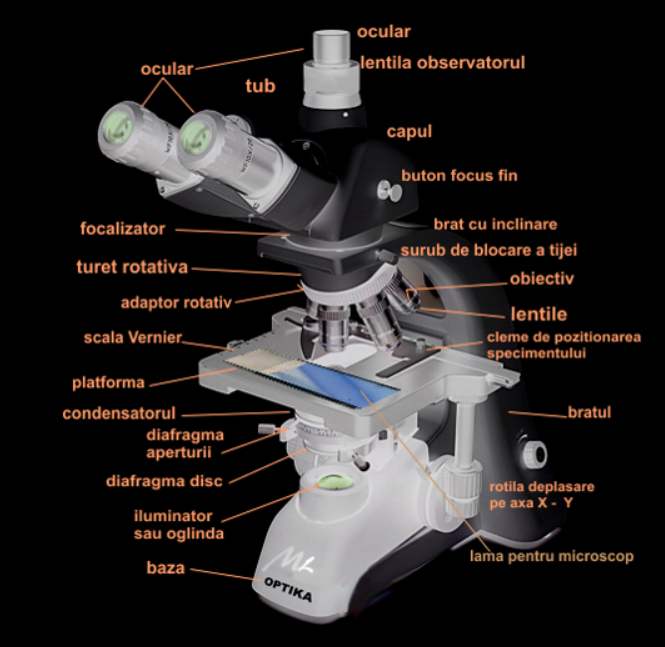 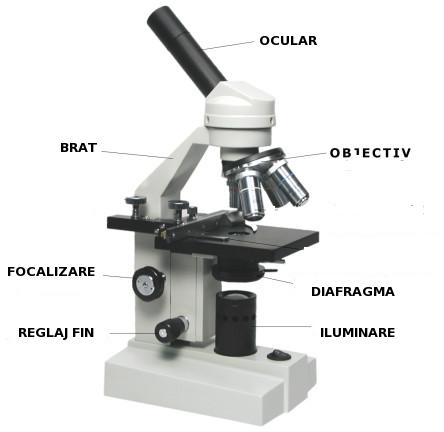 Părţile principale ale microscopului sunt obiectivul şi ocularul.Obiectivul:este o lentilă convergentă sau un ansamblu de lentile convergente cu distanţa focală foarte mică. este partea ȋndreptată spre obiectOcularul:este o lentilă convergentă sau un ansamblu de lentile convergente  care acţionează ca o lupăpartea ȋndreptată spre ochiPuterea separatoare a unui microscop este distanţa cea mai mică dintre două puncte ale unui obiect care apar distincte ȋn imaginea finală.Principiul de funcţionareObiectivul formează o imagine mărită, reală şi inversată a obiectului.Ocularul preia această imagine şi o transformă ȋntr-o imagine mărită, virtuală şi dreaptă ȋn raport cu prima. Astfel imaginea finală dată de microscop este virtuală, răsturnată şi mărită.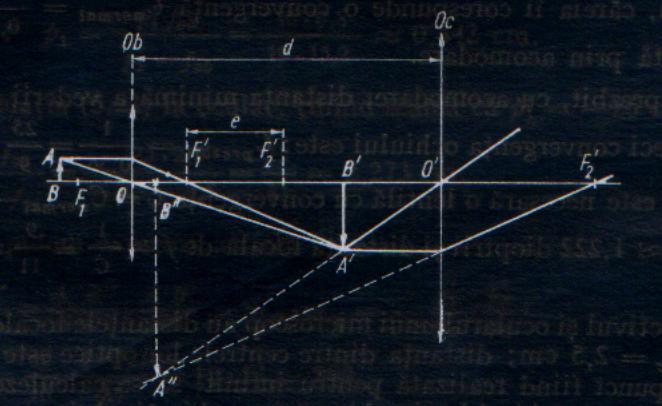 Construcţia grafică a imaginii ȋn microscopul opticProbleme9/pag. 114I: vitezele de obturare: 1000; 500; 250; 125; 60; 30.C: a) Calculează ȋn fiecare caz timpul de expunere (inversul vitezei de obturare).     b) Ce timp de expunere ai alege pt. a fotografia un obiect bine iluminat şi aflat ȋn mişcare rapidă?R: a) t =        =        =        =    =  = 0,008 s       =  = 0,016 s     =  = 0,033 s b) Timpul de expunere pt. a fotografia un obiect bine iluminat şi aflat ȋn mişcare rapidă este foarte mic.Temă 10, 11/ pag. 114